                    EVENTUALE LOGO                         DELL’ENTE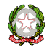 LICEO SCIENTIFICO STATALE “I. Vian” di BraccianoMinistero dell’Istruzione e del Merito, Ufficio Scolastico Regionale per il LazioATTESTATO CERTIFICANTE LO SVOLGIMENTODELLE ATTIVITA’ DI PCTOSI CERTIFICA CHEL’alunno/a _________________________________________ nato/a a _______________________ il ____________ frequentante la classe __________ del Liceo Scientifico Statale “I.Vian” di Bracciano ha partecipato nell’a.s. in corso al seguente Percorso per le Competenze Trasversali e l’Orientamento:TITOLO DEL PROGETTOpresso l’Ente: DENOMINAZIONE DELL’ENTE OSPITANTEdall’ ………………….al ………………, per un monte ore pari a ………….. .COMPETENZE ACQUISITE: (DESCRIZIONE DETTAGLIATA DI TUTTE LE COMPETENZE ACQUISITE DURANTE IL PROGETTO)Sulla base del comportamento tenuto durante l’attività proposta, delle abilità di apprendimento dimostrate dallo studente, dell’impegno profuso e dell’elaborato di fine percorso, si valuta l’esperienza in modo:___________________						                        Firma del Responsabile Esterno dell’attività 										……………………….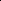 										 Il Dirigente Scolastico                                      							   	                             Prof.ssa Lucia Lolli________________________Luogo e dataindicare se: avanzato (ottimo), intermedio (buono), base (sufficiente).